Raccord réducteur avec joint roulant 90° ABR 150-100Unité de conditionnement : 1 pièceGamme: K
Numéro de référence : 0055.0418Fabricant : MAICO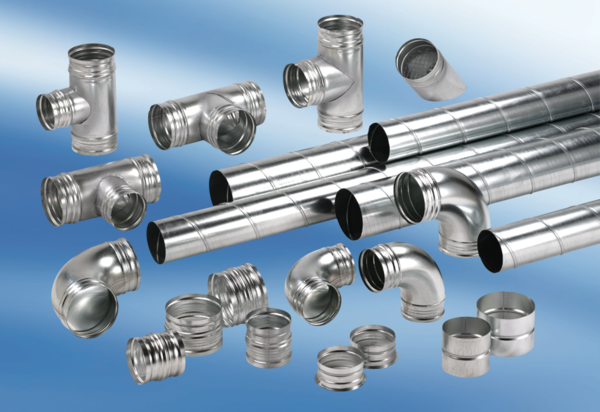 